Vypracujte tieto 2 témy:Aké sú právne formy podnikania na Slovensku? (1-2 strany)Čo je to podnikateľský zámer, aké sú jeho ciele, aká je jeho štruktúra? Čo by mal obsahovať? ( 1-2 strany)Zdroje: Ekonomika pre učebné odbory výrobného a nevýrobného zameraniaInternetTrieda: II.NC (externé štúdium)Odbor: 3659 L stavebníctvoPredmet: Ekonomika a podnikanieSkúšajúci: Mgr. Róbert Kyjak	Kontakt: kyjak@sosstavebna.sk Web: https://sosstavebna.sk/externe-studium/ 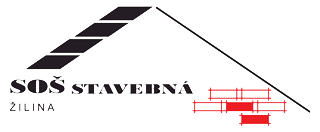 